      «Согласовано»			                    «Утверждаю»   	      Тренерско-преподавательский совет	Исполнительный директор                СШ ДО  «Нефтяник»		  	          АНО «АХК «Нефтяник»      (Протокол № __ от __.__.2023 г.)	          ___________Р.Р. ГатинПоложение о порядке присвоения спортивных разрядов обучающимсяСпортивной школыДополнительного образования «Нефтяник»Отделение «Хоккей»                        1.Общие положения1.1.Настоящее Положение регулирует порядок присвоения спортивных разрядов обучающимся  СШ ДО  «Нефтяник», в соответствии с требованиями и условиями их выполнения Единой Всероссийской спортивной классификации и Приказом Минспорта № 227 от 17.03.2015 г.Настоящее  Положение   устанавливает     нормы и требования, выполнение которых необходимо для присвоения соответствующих спортивных разрядов по виду спорта «Хоккей», а также условия выполнения этих норм и требований.Настоящее Положение      устанавливает      в соответствии с П.1.1. данногоПоложения, порядок присвоения, лишения, восстановления спортивных званий и спортивных разрядов по виду спорта «Хоккей».1.4. Спортивные звания и разряды присваиваются, согласно П.10 Положения ЕВСК  учащимся  СШ ДО «Нефтяник» по итогам выступлений на официальных спортивных соревнованиях или физкультурных мероприятиях, включенных в Единый календарный план межрегиональных, всероссийских и международных физкультурных мероприятий и спортивных мероприятий (далее – ЕКП), по предложениям общероссийских спортивных федераций, федеральных органов или Министерства, а также в календарные планы официальных физкультурных мероприятий и спортивных мероприятий субъектов Российской Федерации, календарные планы физкультурных мероприятий и спортивных мероприятий муниципальных образований и федеральных органов, по предложениям органов исполнительной власти субъектов Российской Федерации в области физической культуры и спорта и пр.Прим. Официальные спортивные соревнования – это соревнование, внесенное в:________________________________________________________________1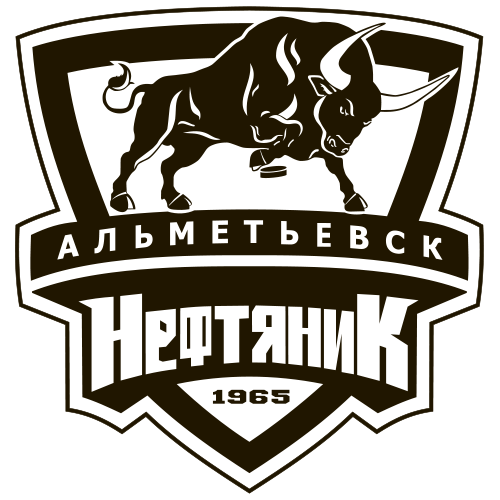 Особенности подачи представлений2.1.  Спортивные звания и спортивные разряды присваиваются обучающимся СШ ДО «Нефтяник» по итогам выступлений спортсменов на соревнованиях, согласно П. 11 Положения ЕВСК. 2.2. Спортивные звания присваиваются Министерством по представлению, заверенному печатями и подписями Руководителя Филиала ФХР в г. Самара и начальника Управления по физической культуре, спорту и туризму Альметьевского муниципального района. Представление для присвоения спортивного звания  и прилагаемые к нему документы, предусмотренные П. 33 Положения ЕВСК, подаются УФКС и Т АМР.2.3. Спортивные разряды  КМС и «Первый спортивный разряд» присваиваются сроком на 3 и 2 года соответственно Органами исполнительной власти, в нашем случае Министерством  спорта Республики Татарстан.2.4. Спортивные разряды «Второй спортивный разряд» и «Третий спортивный разряд» присваиваются сроком на 2 года Органами местного самоуправления муниципального района, в нашем случае – УФКС и Т АМР.2.5. Спортивные разряды «Первый юношеский спортивный разряд», «Второй юношеский спортивный разряд», «Третий юношеский спортивный разряд» присваиваются сроком на 2 года Приказом СШ ДО «Нефтяник» за подписью директора СШ ДО «Нефтяник».2.6. Сведения о присвоении спортивного разряда  заносятся в зачетную классификационную книжку спортсмена и заверяются печатью и подписью завуча СШ ДО «Нефтяник» - в случае присвоения юношеских спортивных разрядов; и (или) печатью и подписью руководителя Организации или лица, уполномоченного Организацией, присвоившей спортивный разряд.2.7. Требования, согласно Положения о ЕВСК П.П подпункт «е» к составу судейской коллегии для присвоения званий и разрядов согласно следующей шкале:Прим. Содержание норм и требований для присвоения разрядов согласно Положения о ЕВСК П.П.________________________________________________________________2Принцип работы Комиссии СШ ДО «Нефтяник»по рассмотрению материалов о присвоении  спортивных разрядов1.1. Настоящее Положение регламентирует порядок создания и деятельности Комиссии по присвоению  спортивных разрядов (далее – Комиссия), является экспертным органом, призванным содействовать принятию объективного решения по вопросам присвоения спортивных разрядов.1.2. Комиссия создаётся для рассмотрения материалов по присвоению  спортивных разрядов.1.3. В своей деятельности Комиссия руководствуется действующим законодательством и настоящим Положением.1.4. Комиссия является коллегиальным органом СШ ДО «Нефтяник», состав которой утверждается тренерско-преподавательским советом СШ ДО «Нефтяник».Цели и задачи Комиссии3.1.1. Комиссия создана с целью повышения уровня экспертной оценки, выработки рекомендаций и обеспечения объективного подхода к рассмотрению материалов по присвоению  спортивных разрядов.3.1.2. Основной задачей Комиссии является рассмотрение документов по присвоению  спортивных разрядов.3.2.   Функции и полномочия Комиссии3.2.1. Рассмотрение материалов по присвоению  спортивных разрядов.3.2.2. Принятие решений по присвоению, либо отказе в присвоении спортивного разряда.Организация деятельности Комиссии3.3.1. Заседания Комиссии проводятся по необходимости.3.3.2. Решение Комиссии принимается простым большинством голосов из числа присутствующих на заседании членов Комиссии, решения считаются правомочными при участии в заседании не менее 2/3 членов Комиссии.3.3.3. Заседания Комиссии ведёт председатель Комиссии, а в случае его отсутствия – заместитель председателя Комиссии по поручению председателя Комиссии.Организационную и техническую работу по подготовке заседаний Комиссии осуществляет ответственный секретарь.3.3.4. Решение Комиссии оформляется протоколом, который подписывается председателем Комиссии или его заместителем и ответственным секретарём Комиссии.3.3.5.  Присвоение спортивного разряда оформляется приказом по учебной части СШ ДО «Нефтяник» с занесением информации в зачетную классификационную книжку спортсмена.___________________________________________________________________3Представления для присвоения  спортивного разряда(предоставляются в учебную часть СШ ДО «Нефтяник» тренером-преподавателем обучающего)Спортивные разряды по хоккеюНормативы из ЕВСК 2015-2018г 
МСМК присваивается с 18 лет, МС с 16 лет, КМС - с 14 летI, II, III спортивные разряды, юношеские спортивные разряды:Условия выполнения норм:В составе команды участвовать:4.1. На спортивных соревнованиях, имеющих статус не ниже статуса других всероссийских спортивных соревнований, включенных в ЕКП не менее, чем в 50% игр, проведенных командой, в соответствующем спортивном соревновании.4.2 На спортивных соревнованиях, имеющих статус ниже других всероссийских спортивных соревнований, включенных в ЕКП не менее, чем в 70% игр, проведенных командой, в соответствующем спортивном соревновании.________________________________________________________________4___________________________________________________________________5Календарный план РФ (ЕКП)Календарные планы субъектов РФКалендарные планы муниципальных образований субъектов РФКалендарные планы Всероссийских федераций по виду спортаВсероссийская категорияПервая категорияВторая категорияТретья категорияМС3КМС21 21П и Ш12юношеские21Срок подачиНе позднее 4 месяцев после выполнения нормДокументыА) Копия протокола или выписка из протокола соревнования;Б) Копия справки о составе и квалификации судейской коллегии;В) Копии второй и третьей страниц паспорта  гражданина РФ; а также копии страниц, содержащих сведения о месте жительства, а при его отсутствии – копии страниц загранпаспорта. Для лиц, не достигших возраста 14 лет – копия свидетельства о рождении.Г) 2 фотографии  3х4. В случае присвоения (подтверждения) 1 спортивного разряда и ниже – не требуются.Срок рассмотрения (с момента подачи документов)2 месяцаСтатус спортивных соревнованийПол, возрастТребование: занять местоТребование: занять местоТребование: занять местоТребование: занять местоТребование: занять местоТребование: занять местоСтатус спортивных соревнованийПол, возрастIIIIIII(юн)II(юн)III(юн)Первенство РоссииЮниоры, юниорки (до 18 лет)2-67-10----Первенство РоссииЮноши (до 17 лет)1-34-67-10---Другие всероссийские спортивные соревнования, включенные в ЕКПЮниоры, юниорки (до 18 лет)2-4-----Другие всероссийские спортивные соревнования, включенные в ЕКПЮноши (до 17 лет)1-34-56-7---Другие всероссийские спортивные соревнования, включенные в ЕКПЮноши (до 16 лет)1-23-45-7---Другие всероссийские спортивные соревнования, включенные в ЕКПЮноши (до 15 лет)-1-34-5---Первенство федерального округаЮниоры, юниорки (до 18 лет)1-34-5----Первенство федерального округаЮноши (до 17 лет)1-234-5---Первенство федерального округаЮноши (до 16 лет)12-34-5---Первенство федерального округаЮноши (до 15 лет)--12-3--Первенство субъекта Российской Федерации (Первенство Республики Татарстан)Юниоры, юниорки (до 18 лет)1-23-45-6---Первенство субъекта Российской Федерации (Первенство Республики Татарстан)Юноши (до 17 лет)123-4---Первенство субъекта Российской Федерации (Первенство Республики Татарстан)Девушки (до 17 лет)-12-34-5--Первенство субъекта Российской Федерации (Первенство Республики Татарстан)Юноши (до 16 лет)-12-34-5--Первенство субъекта Российской Федерации (Первенство Республики Татарстан)Девушки (до 16 лет)---1-23-56-8Первенство субъекта Российской Федерации (Первенство Республики Татарстан)Юноши (до 15 лет)---12-34-8Первенство субъекта Российской Федерации (Первенство Республики Татарстан)Девушки (до 15 лет)----1-23-6Первенство субъекта Российской Федерации (Первенство Республики Татарстан)Юноши (до 14 лет)----1-23-5Первенство субъекта Российской Федерации (Первенство Республики Татарстан)Девушки (до 14 лет)----12-4Другие официальные спортивные соревнования субъекта Российской ФедерацииЮниоры, юниорки (до 18 лет)12-34-5---Другие официальные спортивные соревнования субъекта Российской ФедерацииЮноши (до 17 лет)-12-34-5--Другие официальные спортивные соревнования субъекта Российской ФедерацииДевушки (до 17 лет)--1-23-56-8-Другие официальные спортивные соревнования субъекта Российской ФедерацииЮноши (до 16 лет)--12-45-7-Другие официальные спортивные соревнования субъекта Российской ФедерацииДевушки (до 16 лет)---1-23-56-8Другие официальные спортивные соревнования субъекта Российской ФедерацииЮноши (до 15 лет)---1-34-56-7Другие официальные спортивные соревнования субъекта Российской ФедерацииДевушки (до 15 лет)---12-34-6Другие официальные спортивные соревнования субъекта Российской ФедерацииЮноши (до 14 лет)---1-23-45-7Другие официальные спортивные соревнования субъекта Российской ФедерацииДевушки (до 14 лет)----1-23-4Первенство муниципального образованияЮноши (до 17 лет)--1-23-56-9-Первенство муниципального образованияДевушки (до 17 лет)--12-34-8-Первенство муниципального образованияЮноши (до 16 лет)---1-23-56-9Первенство муниципального образованияДевушки (до 16 лет)---12-45-7Первенство муниципального образованияЮноши (до 15 лет)----1-34-6Первенство муниципального образованияДевушки (до 15 лет)----1-23-5Первенство муниципального образованияЮноши (до 14 лет)----12-4Первенство муниципального образованияДевушки (до 14 лет)----12-3